EPILOGUE FIVE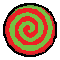 22TEREZI: 嘿JOHNTEREZI: 又到了你来找我打卡的时间了嘿嘿嘿JOHN: 哦。嗨。TEREZI: ‘哦嗨’TEREZI: 对于1个过去曾绝望地恳求我分出1丢丢注意力来注意他的家伙而言这实在4个十分冷淡的回答JOHN: 我很高兴收到你的消息啦，只是……我也不知道怎么说，反正最近发生了一大堆事。JOHN: 我现在已经被它们弄得基本上麻木了。TEREZI: 那就给我讲讲啊JOHN: 什么？你突然变成我的心理主治医师了吗？TEREZI: 不我只4 1个酷爱你受难的气味的单纯小女孩TEREZI: 我1个人在这大大的悖论宇宙里真的好饥饿啊JOHNTEREZI: 请用你可悲的中年无聊危机给我1点滋养好吗JOHN: 我才没有经历中年危机！JOHN: 我还不到三十呢好吗，拜托。JOHN: 而且……呃，JOHN: 我已经结婚了？所以……嗯。TEREZI: LOLTEREZI: 这和你结不结婚有任何1点点关系吗JOHN: 呃……JOHN: 算了。JOHN: 总之你那边出了什么事吗？TEREZI: 哦还4 1如既往的老样子啊TEREZI: 你现在在干嘛、JOHN: 噢，我正在参加harry anderson的生日派对呢。TEREZI: 听起来很重要TEREZI: 也许我现在最好放你走JOHN: 不用！JOHN: 我是说……没关系的，我可以和你再多聊一会儿。TEREZI: 然后把H4RRY 4ND3RSON晾在一边吗？TEREZI: 哇哦3GB3RTTEREZI: 我还以为像你这样的老年人4会比我这个惹4生非的小孩更懂礼仪！JOHN: harry anderson还只是个婴儿而已他现在什么都不懂呢。JOHN: 一个小婴儿，就像你一样。TEREZI: >:]TEREZI: 所以H4RRY 4ND3RSON又4谁？JOHN: 噢！他是我和roxy的儿子。TEREZI: 噢酷原来他已经出生了JOHN: 是啊terezi，他在差不多三年前就已经出生了。TEREZI: 已经这么久了吗？TEREZI: 哇塞JOHN: 是啊，这真的很哇塞对吧。你现在又跑到什么鬼地方去了？TEREZI: 迷路中JOHN: 迷路……怎么迷？JOHN: 是那种字面意义上的物理迷路？JOHN: 还是比喻意味的迷路。TEREZI: 我猜两者都4吧JOHN: terezi……TEREZI: 噢不TEREZI: 你再敢对我使用1次怜悯意味的省略号试试JOHN 3GB3RTJOHN: 对不起！但不用省略号真的好难，每次你下线我都完全无法预测我未来还有没有机会和你聊天。TEREZI: 噢好吧你现在显然完全不在聊天的状态TEREZI: 我联系你不4为了要帮你解决你眼泪汪汪的分离焦虑表现TEREZI: 我现在就下线让你轻松1些怎么样啊JOHN: 不，请你不要走！JOHN: 我为我表现得如此……如此人类而且如此眼泪汪汪而道歉。JOHN: 不过我其实现在状态还算可以吧，我猜？TEREZI: 冷静点我还没说完呢TEREZI: 听着……我五分钟之后就和你联系TEREZI: 这样你就可以得到1些时间来平复收到我的消息所引发的心痛之情了 >:]JOHN: 你能向我保证你五分钟之后就会出现吗？TEREZI: 为什么？JOHN: 因为我很担心你！JOHN: 我只是不希望你让我再等一整年，期间还一直在担心你会不会死了。JOHN: 答应我好吗？？TEREZI: 唉！TEREZI: 好TEREZI: 我在此握着《急需精神支柱的笨蛋输家之书》郑重宣誓我会在*精确的*五分钟之后给你发信息JOHN: 呼，谢谢！—TEREZI: 好啦现在4五分钟之后TEREZI: 请不要告诉我现在又已经过去两个恒星周了JOHN: 不不，只是几个星期而已。JOHN: 噢但是兄弟这可真是格外一言难尽的几个星期。JOHN: 你绝对不可能相信现在我们正在经历什么。TEREZI: 每当你宣称我绝对不可能相信什么东西的时候我哪次真的没相信过？JOHN: 好吧，但说真的这次的情况比之前疯狂多了。JOHN: 等下，让我拍张照片。-- JOHN EGBERT 向 TEREZI PYROPE 发送图片 “鬼魂雨.jpg” --TEREZI: 这他妈什么鬼JOHN: 是从几天前开始的。troll王国上空的天就这么突然裂了个口子然后接下来鬼魂就开始到处飘飞。JOHN: 事实上现在我仔细回顾了一下，我猜这种现象从三年前一个少年版本的jade在有人外出野餐从天而降砸进了地里时就开始了。TEREZI: 唔JOHN: 但那次只有我们的小团体受到了影响。现在这场troll鬼魂雨可是个轰动全球的*大型*国际事件。JOHN: 就算没有数以万计的移民鬼魂来把水搅得更浑，地球上的troll们的政治地位与生存环境也已经岌岌可危了。TEREZI: 等等，发生了什么？JOHN: 呃，这个……因为根据我们对艾特尼亚历史的了解……JOHN: 政府认为让troll无节制地繁衍是有害的，尤其考虑到地球c与艾特尼亚的差异那么大。TEREZI: 我想他们说得有点道理TEREZI: 在没有了政府批准支持的淘汰抹杀制度之后，troll要不了多久就能凭借人口称霸星球TEREZI: 而地球C给我的印象确实不像4个会实行大规模抹杀的地方JOHN: 是啊。这就是政府拿出来公开的部分论点。JOHN: ‘要么计划生育，要么淘汰抹杀’。JOHN: 但他们没有止步于此。JOHN: 他们还通过了一大堆用来限制troll能够担任的职业的法律。比方说，他们不能在政府内工作，在军队里的军衔也受到限制。甚至不准troll当法官！TEREZI: 天呐JOHN: 我懂，这确实非常过分。TEREZI: 如果说他们的目的4限制troll的繁衍和4力的扩张，那么他们的举措看起来……TEREZI: 真4个典型的艾特尼亚风解决方案JOHN: 呃……jane现在差不多算是个政界的关键影响人了。JOHN: 她其实并不‘属于’政府，准确地说。但她手里的钱实在是太多了所以可以说她本人就是政府。JOHN: 她的公司完全可以为所欲为。而且从现在的趋势来看她的目的越来越像是要让政客们完全成为她的喉舌了。TEREZI: 哈TEREZI: 我1直都怀疑她的脑子里被COND3SC3支配的部分远比她自认的要多得多JOHN: 是啊，我想她从前确实是。JOHN: 虽然……我不知道，但出于某种原因我感觉这一切都不太对。JOHN: 我曾认识过一个平行世界的长大的jane。她是我的奶奶。JOHN: 直到她变成导航灵我才算是正式与她相识，但她看起来就只是一个喜欢搞恶作剧的慈祥老奶奶而已。JOHN: 而不是……TEREZI: 种族灭绝主义者？JOHN: 完全不是！JOHN: 我只是难以接受局势竟然恶化得这么快。TEREZI: 千万别告诉我他们都决定逆来顺受JOHN: 当然没有！kanaya和rose现在都全身心地积极投入到了草根界的行动中。JOHN: 还有karkat……JOHN: 他完全跳出他原有的生活了！JOHN: 最初我们都以为他逃离生活的原因是他受够了他陷身的恶烂多角恋关系。JOHN: 当然说实话那可能也是原因之一。但我现在几乎每天都能在反抗军张贴的海报上看到他！JOHN: 我想他们可能真的把他推出去当领袖了？TEREZI: 哈TEREZI: 我早就知道他拥有这样的潜力JOHN: 对！JOHN: 但dave感到非常心碎……TEREZI: 那D4V3为什么不能跟他1起去反抗军JOHN: 我也不知道。JOHN: 我猜他可能是担心jade？TEREZI: J4D3好得很TEREZI: 她可4你们4个里抗逆性最好的JOHN: 唉。你应该了解dave是什么样的人。TEREZI: 是啊TEREZI: 对犯下的错误忠心耿耿JOHN: 对，他……JOHN: 噢我的天啊JOHN: 噢操，等等，我得给你再拍张照片。-- JOHN EGBERT 向 TEREZI PYROPE 发送图片 “PB&J.jpg” --TEREZI: ……TEREZI: 这他妈的又4什么鬼？！JOHN: 呵呵呵呵呵呵呵。TEREZI: 不要在忽悠我看见这个恶心玩1之后在打字框里发出你的傻笑JOHN: 我还以为你会觉得这很有趣。:-)TEREZI: 我*怎么可能*会想看G4MZ33又一次和T4VROS搞在一起？？？JOHN: 又一次？TEREZI: 呕我要吐了TEREZI: 就这么在光天化日大庭广众之下JOHN: 噢这种事情一直都发生在大庭广众之下。JOHN: 这就是gamzee帮助人们书写‘救赎篇章’的手段。TEREZI: 通过和他们亲嘴？？？JOHN: 呃，其实也不总是这样。有时候他也会让两个人互相亲吻。通常来说他只会拿那只他昼夜不离身的愚蠢婴儿奶瓶给他们喂奶。JOHN: 我想你可以理解为，他创造了一种超级傻冒的洗礼仪式吧。TEREZI: >:?JOHN: 总之，既然说到了tavros。JOHN: 从道德层面而言你会如何评价‘绑架一个过得非常不快乐甚至可能遭受了虐待的孩子’这种行为？TEREZI: 呃TEREZI: 啥JOHN: 好吧，就是说，如果你要绑架一个人，但绑架之后你会让他过上比原来好得多的生活，那你在道德上就是正义的，对吗？TEREZI: JOHNTEREZI: 你在4图用这些高度非法的甜言蜜语激怒我吗JOHN: 呃，没有。JOHN: ……JOHN: 你生气了吗？TEREZI: 如果我认为你会违反法律的话，也许我真的会生气哦JOHN: 嘿，我真的有可能这么做！TEREZI: 等我闻到的时候我会相信的JOHN: 好吧，那我就这样决定了，我会去的！TEREZI: 没问题JOHN: 我真的会！下一次聊天时我就告诉你我是怎么成功完成我高度非法的绑架行动的。TEREZI: 随你怎么说啦TEREZI: 总之和你聊天很愉快3GB3RT，但我必须得走了JOHN: 再等等！TEREZI: 怎么了JOHN: 你这么快就要走了吗？JOHN: 你几乎什么都没跟我说！JOHN: 你只是听我说了一大通地球c遇到的麻烦。TEREZI: 我们的对话不4 1直都4这个样子的吗JOHN: 嗯。JOHN: 对，我想确实是这样。JOHN: 但那并不意味着对话非得这样展开不可，你明白的。TEREZI: 嗯哼JOHN: 所以JOHN: 你那边到底如何了？TEREZI: 你有没有想过我之所1联系你就4因为我想要像死刑缓刑1样短暂地逃避1下‘我这边如何了’的问题？JOHN: 哦。JOHN: 嗯，这听起来很有道理。JOHN: 我只是不想让你有我好像在把你当作心理医生来用的感觉。TEREZI: 哇啊啊这可真4可爱极了TEREZI: 不要为我担心JOHNTEREZI: 如果你真的烦到我的话我会直接放下手机的JOHN: 好的……JOHN: 酷。既然我还没有烦到你，那么……我能再请你帮个忙吗？TEREZI: 向我询问能否帮个忙当然4你的权力之1TEREZI: 虽然我不能保证我会不会完成它JOHN: 呃，现在这么一想我觉得我要问的问题好像变得更傻冒了。JOHN: 我甚至不能确定我还想不想问了。TEREZI: 呃！直接说出来吧3GB3RT！JOHN: 嗯……TEREZI: 好吧！我答应你！不管4什么要求都行！TEREZI: 只要你能停止这种能把人气疯的不自信书呆子行为JOHN: 好，好吧！JOHN: 呃……JOHN: 你能不能……JOHN: 拍张自拍？TEREZI: 啥JOHN: 然后……发给我？JOHN: 哦我的天啊，我现在听起来是不是超奇怪。TEREZI: 哈哈哈哈哈哈哈哈JOHN: 嘿，不要笑！JOHN: 听着，这只是……我们已经在这些年里聊了这么久的天……JOHN: 你对我来说真的很重要，terezi。现在整个世界都在变得越来越诡异，我开始感到害怕了。JOHN: 看在地球上越来越狗屎的局势或者是你在外边不知道什么地方可能马上就要遇到的狗屎的份上……JOHN: 我只希望能留下一点纪念来确保我在想你的时候有东西可以寄托。TEREZI: 哦JOHN: 所以你能答应我吗？Terezi没有回答，John料到了这样的结局。他皱了皱眉，把手机揣回了兜里。这时，突如其来的亮光刺得他眨了眨眼睛。天空突然又裂开了几个口子，鬼魂和超现实的锋利碎片四处乱飞。在霓虹色的闪光中John挡住了脸，在公园里搜寻家人们的身影。Roxy和Calliope经常来这里旁听Gamzee的布道，John早已放弃了试图劝说她们不这么做的尝试。他能做的最多就是时刻跟在小Harry Anderson身后，以确保小家伙永远不会在没有怀疑主义的父亲施加反向影响的情况下听到Gamzee的终极废话。这是负责任的成年人应该做的事情。好吧，如果John真的有投入经历去这样做，那他确实可以称得上是负责任。但是他刚刚花了十分钟来在西装外套的衣摆下偷偷和Terezi发短信。现在，在狂热的无脑小丑崇拜者构成的人群中，他完全跟丢了儿子、妻子还有妻子某种意义上的前女友的身影。今晚的人群主要由鬼魂构成，但其间还夹杂着不少的甲壳人和人类公民，急切地想要看清最新“获得救赎”的侍从的模样。John的眼神飘向了人群的中央。看起来那里有一场对话正在进行中。GAMZEE: 现在，欢迎来到救赎圣母的至尊怀抱之中，一位卑微的忏悔者来到此地，他对自己过去的所作所为感到无比惭愧。ERIDAN: 噢是的我非~非常想要挽回我的过错~错FEFERI: 嗯)(哼鲵确定吗？ERIDAN: fef连~连你也不相信我~我了吗ERIDAN: 我~我要怎样才~才能让你满意我~我需要趴在他~他妈的地板上触碰~碰你的脚尖吗ERIDAN: 在你的鞋~鞋尖前像用嗅觉来寻找蘑~蘑菇的小猪一样呜~呜地啜泣吗ERIDAN: 看着那些令~令人垂涎的多汁的美~美味佳肴ERIDAN: 比如两个豪华的虾仁面包外加十个精美的俾格米晚宴香肠ERIDAN: fef我~我是一只虫子ERIDAN: 我~我是一只最卑微最低贱~贱的虫子FEFERI: )(好吧。如果鲵真的发自魶心地这样想，那我大概可以……接受鲵的道歉。GAMZEE: 好极了。GAMZEE: 看呐这就是我一直在讲述的事情，所有的这些相互宽恕和在他妈的一间屋子里瞎几把搞。GAMZEE: 说到底那只是一个小小的GAMZEE: 谋杀行为GAMZEE: 在两个苍白位盟伴之间？FEFERI: 我想确实鳀那样子的！看来我们还鳀回到最初的那样比较)(好。38)GAMZEE: 你们两个距离获得救赎已经只有一步之遥了。GAMZEE: 首先，让我播撒一点点公正的奶奶花蜜来清除你们灵魂中的暗影……Gamzee掏出一只婴儿奶瓶抖了抖，往他俩的头上撒了几滴牛奶，就像牧师播撒圣水的动作一样。然后他拿着奶瓶痛饮了一大口，才把它塞回自己的兜裆布里。GAMZEE: 接下来……GAMZEE: 吻吧，我亲爱的混球们。FEFERI: 嗯……ERIDAN: 终~终于ERIDAN: fef请你撅起嘴然~然后触碰我~我一次好吗FEFERI: 38\ERIDAN: 你一定~定要这样做这是这里~里的规则GAMZEE: 这个混球说得对。GAMZEE: 这对你们俩的救赎都非常重要，你必须亲昵地亲吻他才可以 :o)FEFERI: 唉)(好吧，如果鳀为了救赎，那么……FEFERI: )(好吧。ERIDAN: 噢太他妈的棒了ERIDAN: 吧啦吧啦来嘛请给我一个咕噜吧！！John看着Gamzee一把抓住两个troll的角然后把他们的脸怼到了一起，忍不住做了个呕吐的表情。台上的两人中的一个看上去相当陶醉其中，但另一个……就没那么投入。如果不是口袋里的手机开始震动的话，John恐怕还会被这副场面震慑更长时间。他从衣兜里掏出手机看了一眼。-- TEREZI PYROPE 向 JOHN EGBERT 发送图片 “看这儿.jpg” --他四下张望了一番，然后才按下“接收”键，他意识到了自己的心跳有多快，并为此感到尴尬。不等他找到机会看一眼图片，一个熟悉的声音就透过人群的喧嚣传来。ROXY: 哟johnROXY: 亲爱的快到这儿来！John飞快地藏起了手机。Roxy把Harry Anderson扛在了肩膀上，John能够看到儿子的脸在人群中时隐时现，灿烂地笑着，目光明亮。他以微笑回应了他们，挤开人群与妻子会合。就在这时，一个黑影从公园上空掠过。人群突然陷入了寂静，他们抬起头，看到一只雄蜂式飞船从头顶驶过。它被设计成酷似昆虫的模样，长着参差的副肢，每一个分岔的末端都装备着武器或摄像头。它飞起来悄无声息，最外层包覆着亮红色的装甲，平整、光亮、看不到接缝。Jane经常把它称作Crocker公司在与政府开展的多种军事合作项目中的皇冠明珠。John和他的家人会合了，他把Harry Anderson从Roxy的肩膀上抱了下来。孩子把脸埋在John的胸口，不敢去看驶过头顶天空的可怕造物。Calliope拍了拍手，面色严肃地仰望着雄蜂飞船。CALLIOPE: 它们在troll王国里的出现频率越来越不罕见了，对吗？JOHN: 确实。JOHN: 我实在很难不去设想政府是不是在准备着搞点大动作。ROXY: lmao你总是想太多ROXY: janey的头脑还清醒得很呢她会向你证明自己的JOHN: 噢，我们现在还是别谈论这个了。ROXY: 是啊你说得对ROXY: 而且天色也晚了我们最好回家去ROXY: callie那我们下周见？CALLIOPE: 噢，没问题。随时都可以，roxy。当晚，在他和Roxy把Harry Anderson哄回他的小床上，然后Roxy也回屋睡觉了之后，John躲在他的办公室里打印了Terezi的自拍。他手边没有任何优质的相纸，因此打印出的照片又暗又模糊。在完成这一切之后，他清除了打印机的操作历史记录。他的焦虑终于得到了缓解。他瘫坐在房间中央的旋转椅上端详手中的照片：Terezi看上去与他记忆中的她没有什么两样——也许有点更沧桑了，她消瘦、疲倦，而且老了一点点，但她还是她。她笑得很灿烂，从恣意的挥手动作中无法分辨她是在向他打招呼还是在向他道别。John看不清她的眼睛。他将照片对折两次，塞进钱包，藏在Harry Anderson的婴儿时期照片背后。接着，他关上灯，回到自己的床上进入了梦乡。> ==> 